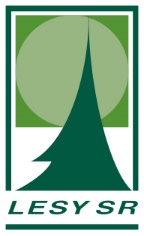 Oznámenie k spôsobu zadávania zákaziek v rámci DNS : Projekt Climaforceelife z programu LIFE 19 a ostatná ťažbová činnosť na OZ Šaštín.Rozhodnutím generálneho riaditeľa štátneho podniku LESY SR došlo s účinnosťou od 01. januára 2022 k zmene vnútornej organizačnej štruktúry štátneho podniku LESY Slovenskej republiky, ktorým sa ruší organizačná zložka Odštepný závod Šaštín. Týmto Vám oznamujeme, že práva a povinnosti vyplývajúce z vyššie uvedenej zmluvy zostávajú nezmenené a od 1.1.2022 bude s Vami za LESY Slovenskej republiky, štátny podnik  komunikovať jeho nová organizačná zložka OZ Karpaty, so sídlom Pri rybníku 1301, 908 41 Šaštín - Stráže, ktorá je oprávnená zadávať čiastkové zákazky v rozsahu územnej pôsobnosti vyplývajúcej z článku 6, odseku 6.1. súťažných podkladov.